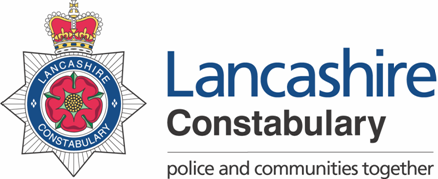 ROLE PROFILEPlease note the link will provide information about all competency levels however you should refer to the level indicated above. The levels are progressive so for example if level 2 is applicable all the areas in Level 1 & 2 in that competency area would apply to the role.Please note that the use of the terms “Assessment & Interview” is based upon candidates being successfully short-listed. In addition, the Division reserves the right to select the most suitable candidate based upon any combination of assessments that is deems appropriate.	 			     		           Date last updated: November 2019PROGRESSION ARRANGEMENTS The following progression arrangements are all subject to the needs of the post and not the post holder. These arrangements do not prevent management seeking authority to appoint at any spinal column point in the LC4-5 range subject to the individual meeting the progression criteria. LC4 On appointment LC5 Post holders progressing to LC5 will have gained a comprehensive knowledge of all of the functions of the role and be able to demonstrate that they consistently undertake the full requirements of the post, as detailed in the KRA’s and will: Apply initiative and take positive action to make decisions and resolve day to day problems Produce comprehensive written communications, such as detailed e-mails and reports Communicate effectively with key contacts Demonstrate a comprehensive knowledge and understanding of Multi Agency Public Protection processes Post Title:CSE (Child Sexual Exploitation) Administration AssistantCSE (Child Sexual Exploitation) Administration AssistantGrade:LC 4/5 (With progression arrangements)JE:1537Location:East/South and West BCUEast/South and West BCUResponsible to:Detective SergeantDetective SergeantJob Purpose:To provide comprehensive CSE admin and word-processing support to the BCU CSE Team and to be responsible for administrating Multi Agency Risk Assessment and management processes in support of the operational units. This may involve travelling to various locations within Lancashire for the purpose of recording minutes of multi agency risk management meetings and supporting other teamsKey Responsibilities:This is not a comprehensive list of all the tasks which may be required of the post holder. It is illustrative of the general nature and level of responsibility of the work to be undertaken.Interrogation of police databases and research of relevant information to assist in the identification and management of risk and protection of vulnerable persons. Preparation, sharing and distribution of reports and documents necessary for a multi agency approach to protecting vulnerable persons. When required, attend Multi Agency Risk Management Conferences, represent the department, present information and support the department. Taking of minutes when required.Providing close administrative support for the Detective Inspector/Sergeant including word processing, electronic mailing and the preparation of statistical data. Assisting in the production and development of presentations to single and multi agency audiencesLiaison with and working in conjunction with a variety of internal departments and external agencies. Communicating with members of the public, victims, witnesses, and other professionals from outside agencies, divisions and departments. Support the investigation capacity of the department including completion of Forensic applications and preparation for civil applications. Maintain office files detailing accurate and current chronologies of those vulnerable to Child Sexual Exploitation. Ensure relevant data is available to divisional resources to all appropriate safeguarding and targeting.     To comply with the requirements of the PPU Occupational Health and Welfare Policy To carry out any other duties which are consistent with the nature, responsibilities and grading of the post.Behaviours :Behaviours :Behaviours :The Competency and Values Framework (CVF) has six competencies that are clustered into three groups. These competencies will be incorporated into the interview stage of the selection process.For more details on these competencies please follow the link provided.https://profdev.college.police.uk/competency-values/This role is required to operate at or be working towards the levels indicated below:The Competency and Values Framework (CVF) has six competencies that are clustered into three groups. These competencies will be incorporated into the interview stage of the selection process.For more details on these competencies please follow the link provided.https://profdev.college.police.uk/competency-values/This role is required to operate at or be working towards the levels indicated below:The Competency and Values Framework (CVF) has six competencies that are clustered into three groups. These competencies will be incorporated into the interview stage of the selection process.For more details on these competencies please follow the link provided.https://profdev.college.police.uk/competency-values/This role is required to operate at or be working towards the levels indicated below:Resolute, compassionate and committedResolute, compassionate and committedResolute, compassionate and committedBehaviourLevelTo be Identified byWe are emotionally aware1InterviewWe take ownership1InterviewInclusive, enabling and visionary leadershipInclusive, enabling and visionary leadershipInclusive, enabling and visionary leadershipWe are collaborative1InterviewWe deliver, support and inspire1InterviewIntelligent, creative and informed policingIntelligent, creative and informed policingIntelligent, creative and informed policingWe analyse critically1InterviewWe are innovative and open minded1InterviewValues :Values :All roles are expected to know understand and act within the ethics and values of the Police Service. These will be assessed within the application/assessment or interview stage of the recruitment/selection process.All roles are expected to know understand and act within the ethics and values of the Police Service. These will be assessed within the application/assessment or interview stage of the recruitment/selection process.IntegrityImpartialityPublic ServiceTransparencyQualification Qualification Qualification EssentialDesirableTo be identified byMust possess full UK driving licence Intermediate typing/word processing/audio qualification i.e. RSA II, ULCI III, IBT2, ECDL &/or ability to type at 35 wpmApplication Form / Typing TestCustomer Service Qualification or proof of attending an in-house training course in customer serviceApplication Form/ Interview A qualification in the use of IT based technology using windows systems i.e. CLAITApplication Form/ InterviewKnowledge / ExperienceKnowledge / ExperienceKnowledge / ExperienceExperience of working in an administrative/clerical role within a busy office environment dealing with confidential information.Experience of interrogating Police databases and intelligence systemsApplication Form / InterviewExperience of taking minutes of meetings and producing timely and accurate records of those meetingsApplication Form /InterviewExperience of dealing with members of the public and working in partnership with other departments and agenciesExperience of dealing with people in difficult, sometimes upsetting circumstancesApplication Form / InterviewExperience of filing, categorising and coding information quickly and accuratelyApplication Form / InterviewExperience of working with minimal supervision, organising and prioritising own workloadApplication Form / InterviewExperience of working on own initiative, investigating problems, developing solutions and taking appropriate timely action to resolve themInterviewExperience of producing accurate written information and demonstrate a high level of attention to detailExperience of composing letters and memos and responding to routine correspondenceApplication Form/ InterviewExperience of inputting, updating and maintaining computerised and manual filing/recording systems.Experience of using Microsoft Software Applications, including MS Office – Word, Excel, PowerPoint & Access.Application Form/ InterviewExperience of working effectively as part of a team InterviewExperience of maintaining strict confidentiality, using tact and diplomacy where applicableInterviewKnowledge of Health & Safety, Equality, Data Protection Principles and Community & Race Relations Legislation/issuesKnowledge of agencies involved in child/adult abuse prevention.InterviewOthersOthersOthersAn acceptable level of sickness absenceAttendance to be checked post interview by Recruitment for internal staff, via references for externalThe ability to handle material of an extremely graphic and sensitive nature that has the potential to cause personal distress InterviewA flexible approach to working hours and practices.Interview